                                 South Dakota 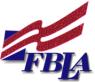     Future Business Leaders of America	   	Who’s Who in FBLA ApplicationDo you have students who have made valuable contributions to FBLA during their high school career? They may be eligible to apply for Who’s Who in FBLA.  You can have one (1) applicant per chapter and it does not have to be a senior.Instructions are below.  Please distribute to students you feel would be excellent recipients of this award and representatives of SD FBLA.  Please complete the resume for Who’s Who in FBLA following instructions below. The resume should be sent to Nancy.Tapken@usd.edu by Mar. 1, 2020.Who’s Who Application Information Sheet (below)FBLA Resume Attach a professional FBLA resume, one to two pages in length, typed in 12 point Times New Roman font with margins set at .75 all around, providing the below criteria:Name, home address, phone number, and email address.School, chapter, year in school, and number of years in FBLA.FBLA Participation, includingConferences attendedOffices heldFBLA Service and Membership projectsFBLA AwardsOther activities and leadership rolesSave a copy of your application for your records before you submit it to the state advisor.Application postmark deadline:  March 1, 2020.